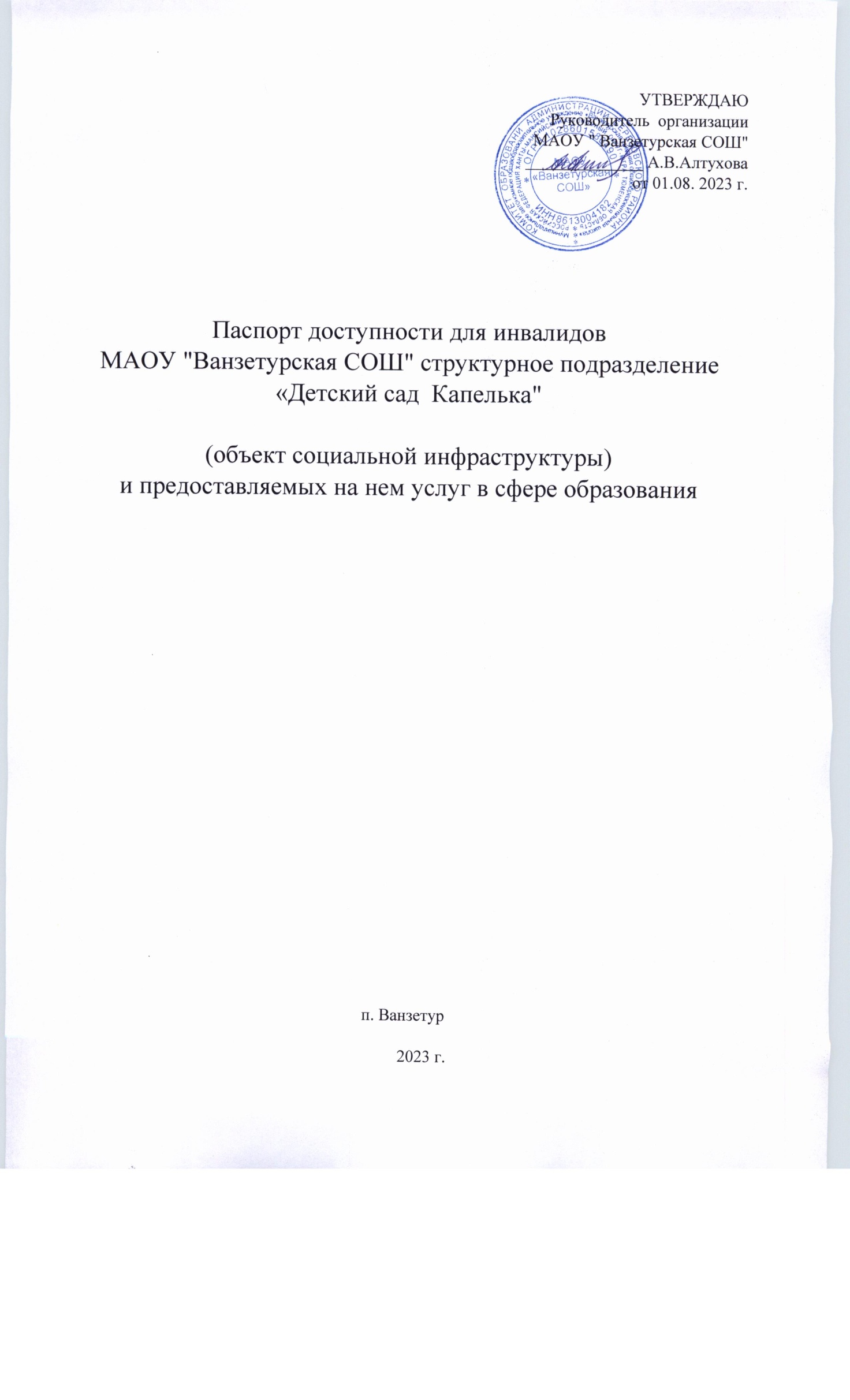 Краткая характеристика объектаАдрес объекта, на котором предоставляется(ются) услуга (услуги) 628157,Россия,Тюменская область, Березовский район ,поселок Ванзетур, ул.Таежная д.7.Наименование предоставляемой(мых) услуги (услуг) дошкольное образование, присмотр и уход.Сведенияоразмещенииобъекта:отдельно стоящее здание 1 этажа, 517,1 кв.мналичие прилегающего земельного участка (да, нет); да 4962кв.мНазвание организации, которая предоставляет услугу населению (полное наименование–согласно Уставу, сокращённое наименование)Муниципальное автономное образовательное учреждение "Ванзетурская СОШ" структурное подразделение детский сад " Капелька"Адресместо нахождения организации:628157, Россия, Тюменская область, Березовский район, поселок Ванзетур, ул.Таежная д.7.Основание для пользования объектом (оперативное управление, аренда, собственность) оперативное управление.Форма	собственности	(государственная,	муниципальная,	частная) муниципальная.Административно-территориальная подведомственность (федеральная, региональная, муниципальная) муниципальная.Наименование и адрес вышестоящей организации:Муниципальное автономное образовательное учреждение "Ванзетурская СОШ" 2.Краткая характеристика действующего порядка предоставления на объекте услуг населению2.1. Сфера деятельности дошкольное образование.2.2. Плановая мощность: 45 мест;(посещаемость, количество обслуживаемых в день вместимость, пропускная способность): 23ребенка2.3. Форма оказания услуги (на объекте, с длительным пребыванием, в том числе проживанием, обеспечение доступа к месту предоставления услуги, на дому, дистанционно) на объекте с длительным пребыванием.2.4.	Категории	обслуживаемого	населения	по	возрасту:	(дети,	взрослые трудоспособного возраста, пожилые; все возрастные категории) дети2.5. Категории обслуживаемых инвалидов:(инвалиды с нарушениями зрения, нарушениями слуха, нарушениями умственного развития) ________________.3. Оценка состояния и имеющихся недостатков в обеспечении условий доступности для инвалидов объекта.4.Оценка состояния и имеющихся недостатков в обеспечении условий доступности для  инвалидов предоставляемых услуг№п/пОсновныепоказателидоступностидляинвалидовобъектаОценка состояния и имеющихся недостатков в обеспечении условий доступности для инвалидов объекта1.Выделенные стоянки автотранспорта для инвалидовНет2.Сменные кресла-коляскиНет3.АдаптированныелифтыНет4.поручниНет5.пандусыНет6.Подъѐмные платформы (аппарели)Нет7.РаздвижныедвериНет8.Доступные входные группыНет9.Доступныесанитарно-гигиеническиепомещенияНет10.Достаточная ширина дверных проѐмов в стенах, лестничных маршах, площадокНет11.Надлежащее размещение оборудования и носителей информации, необходимых для обеспечения беспрепятственного доступа к объектам (места предоставления услуг) инвалидов, имеющих стойкие расстройства зрения, слуха и передвиженияНет12.Дублирование необходимой для инвалидов, имеющих стойкие расстройства функции зрения, зрительной информации- звуковой информацией, а также надписей, знаков и иной текстовой и графической информации- знакам, выполненными рельефно-точечным шрифтом Брайля и на контрастном фонеНет13.Дублирование необходимой для инвалидов по слуху звуковой информации зрительной информациейНет14.иные№п/пОсновные показатели доступности для инвалидов предоставляемой услугиОценка состояния и имеющихся недостатков в обеспечении условий доступности для инвалидов предоставляемой услуги1.Наличие при входе в объект вывески с названием организации, графиком работы организации, плана-здания, выполненных рельефно-точечным шрифтом Брайля и на контрастном фонеНет2.Обеспечение инвалидам, необходимой для получения в доступной для них форме информации о правилах предоставления услуги, в том числе об оформлении необходимых для получения услуги документов о совершении им и других необходимых для получения услуги действийНет3.Проведение инструктирования или обучения сотрудников, представляющих услуги населению, для работы с инвалидами, по вопросам, связанным с обеспечением доступности для них объектов и услуг.Нет4.Наличие работников организаций, на которых административно- распорядительным актом возложено оказание инвалидам по мощи припредоставлении им услуг.Нет5.Представление услуги сопровождения инвалида по территории объекта работником организации.Нет6.Предоставление инвалидам по слуху, при необходимости, услуги с использованием русского жестового языка, включая обеспечение допуска на объект сурдо переводчика, тифло переводчика.Нет7.Соответствие транспортных средств, используемых для предоставления услуг населению, требованиям их доступности для инвалидовНет8.Обеспечение допуска на объект, в котором предоставляются услуги,собаки-проводника при наличии документа, подтверждающего еѐ специальное обучение, выданного поформе и в порядке,утверждѐнном приказом Министерства труда и социальной защиты Российской ФедерацииНет9.Наличие в одном их помещений, предназначенных для проведения массовых мероприятий, индукционных петель и звуко усиливающей аппаратуры.Нет10.Адаптация официального сайта органа и организации, предоставляющих услуги в сфере образования, для лиц с нарушением зрения(слабовидящих)Нет11.Обеспечение предоставления услуг тьютораНет12.иные